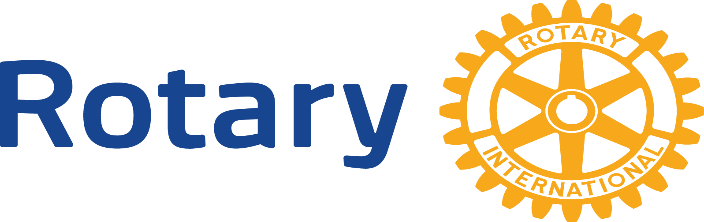 CRANBERRY ROTARY CLUBMINUTES OF MEETING December 5, 2017Rose Schneider YMCA at NoonAttendance: Ayres, Dunmire, Calhoun, Hricz, Clautti, Hewko, Julian, Marshall, Hanke, Savorski, Sinagra, Whipple. Clautti, Budney, Steringer, Hudac, Dambach, Whipple, Hilliard, Elliott, Pappas, Ohorodynk, Mason, AnnaGuests:  Ethan Nicholas and Jonathan CalhounPresident’s Report:  Shavonne Ayres	Secretary’s Report:  Dr.Linda ClauttiTreasurer’s Report:  Ken SinagraFoundation Report:  Dan NovakovichOther News: Presentation:Ethan Nicholas spoke on “Business Networking 401.” Ethan started the Pittsburgh Social Exchange which has partnered with the Pittsburgh Rotary Club.  His organization has over 27000 members, which is the largest Chamber of Commerce around our region.  Four important words…”May I join you?”Our second speaker was Franklin Blackstone, Past President of Rotary.  He spoke about the origin of Christmas.Schedule of EventsDec. 12			 Membership Event:  ASK!Dec. 16			*Breakfast with Santa will be at the Rose E. Schneider YMCA:  8:30 a.m.Dec. 22			*The Christmas party  at the Community Room in Treesdale:  6:00 p.m.				 Address:  1 Treesdale Commons, Gibsonia, PA  15044.				 Don’t forget your white elephant gifts no more that $20 value and an extra 					 bottle 	of wine for the basket which will be raffled off.August 14			 Golf OutingPresentation Preview (Presentations are allotted 20 minutes.)Dec. 5		Board Meeting/Ethan Nichols from the PSE (Pittsburgh Social Exchange)		Franklin Blackstone will aslo be present.Dec. 12	Membership EventDec. 19	Hank AnnaDec. 26	NO MEETING:  See you next year!Jan. 27		NIGHT AT THE RACES…5pmThe meeting adjourned at 1:00 p.m.Respectfully submitted,Dr. Linda ClauttiClub Secretary*PLEASE SEE INFORMATION BELOW FOR ROTARY SERVICE EVENTS*ROTARY SERVICE EVENTS 2017-2018DATE		EVENT			PLACE		PURPOSE		FUNDS RAISED7/3		Concerts in the Park		Cranberry Park	Rotary funds	7/20		Concerts in the Park		Cranberry Park	Rotary funds7/27		Concerts in the Park		Cranberry Park	Rotary funds8/3		Concerts in the Park		Cranberry Park	Rotary funds	            $ 1,910.00                                                                                                                                                          (all concerts)7/15		Community Days		Cranberry Park	Rotary funds		$ 1,102.008/3		Rotary Gardens					Service8/3		Golf Outing			Cranberry Highlands 	Rotary funds		$16, 634.008/8		Highway Clean-up8/10		Dunmire Social Event		9/12		Senior Luncheon 		Jaycee Shelter9/17		Suicide Prevention Walk	North Boundary Park				$    6036.0010/5		Senior Bingo			CranberryPlace	N/A11/22		Fellowship Dinner		St.Killians in Mars	N/AANNUAL FOUNDATION FUND TO DATE:	$1590.00	POLIO FUNDS TO DATE:  			$ 602.00